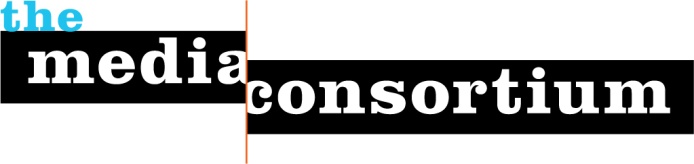 2009 Activities and Progress ReportThe Media Consortium, a project of the Foundation for National ProgressDate: Nov. 16, 2009
Contact: Tracy Van Slyke, Director
312.315.1127/tracy@themediaconsortium.comThe Media Consortium (TMC The Media Consortium "...echoes the low-cost, high-reward forms of online organizing that liberal groups excelled at in the 2008 election," wrote Harvard University's Neiman Journalism Lab in a July 2009 article about the network.In August, he onsortium’s Coordinating Committee approved small updates to TMC’s mission statement and an strategic principle. The updated mission and strategic principles :The Media Consortium is a network of the country’s leading, progressive, independent media outlets.Our mission is to amplify independent media’s voice, increase our collective clout, leverage our current audience and reach new ones. We believe it is possible and necessary to seize the current moment and change the debate in this country.We will accomplish this mission by fulfilling our five strategic principles.Foster Collaboration and CoordinationBuild and Diversify Media LeadershipFocus on Audience DevelopmentBring Money and Attention into the SectorNEW: Support Innovation in Journalism and Business ModelsFoster Collaboration and CoordinationThe Media Consortium creates critical space for networking and collaboration among independent media outlets. We also connect our members to critical information and outside experts guide them through changing political and media landscapes.Over 60 individuals traveled across the country to attend our February all-member meeting in Washington, DC. The meeting melded one-on-one member networking, small and large group discussions, network initiatives on the future media landscape and conversations with special guests. The Media Consortium provided travel stipends to ensure that as many members as possible could attend.With the support of The Arca Foundation, The Media Consortium hosted an economic strategy retreat in April 2009. The meeting was a huge success.Immediate editorial results came shortly after the event, including several articles that ran in Mother Jones, the Nation and the Washington Independent, plus a video series that ran on GritTV.Build and Diversify Media LeadershipThe Media Consortium is working to increase media diversity within and mov a young, diverse set of media makers into the mainstream.The consortium launched its Independent Media Internships program in May 2009 with five talented young media makers selected from a pool of 190 applicants. These interns were placed with MC member organizations for a three-month, full-time, paid editorial internship. The second round of interns began in September 2009Focus on Audience DevelopmentThe Media Consortium works to leverage our members’ content in order to expand their audiences and lists (email, twitter, Facebook, etc.) and to increase the impact of their reporting on the public and political dialogue.With our Media Wires project, the consortium is delivering our members’ reporting to new audiences using a variety of social media tools and external partnerships.All Media Consortium member content (articles, video, audio) related to the economy, environment, health care and immigration is aggregated on our hub sites: The Audit, The Mulch, The Pulse and The Diaspora.The Media Wires project delivers between 75,000 and 85,000 new visitors to MC member content every month, and the numbers keep growing. Consortium staff will continue to actively cultivate new partnerships to increase the branding, recognition and impact of our members’ journalism. As a major step this year, The Media Consortium is working with Catalist to explore list-building opportunities for our members. Catalist houses one of the most comprehensive databases of 250 million voter-aged in the country. In 2009, Catalist worked with 15 TMC members and provided free modeling analysis that details demographic overlays that compare audiences not only to other Media Consortium outlets, but to the nation as well.In a September 2009 TMC survey, members overwhelmingly noted they wanted support in individually and collectively building their e-mail and social networking lists. Using both the information cultivated by its work with Catalist and new initiatives in the following year, TMC will work with members in 2010 to accomplish that goal.Bring Money and Attention to the SectorThe Media Consortium works to support the sector by documenting the need and impact of our members’ reporting and foster entrepreneurial efforts by our members to develop new streams of revenue that will support long-term sustainability.In 2008, The Media Consortium supported and organized research for the development of an online advertising network for independent media. Four consortium members, including Air America, The Nation, Mother Jones and AlterNet are the founding partners of this network, now called Ad Progress, which is in its initial launch phase.TMC is working with other members of the consortium to identify new opportunities for a collaboration of members.In October 2009, TMC released  yearlong study on the future of journalism called It is a comprehensive, definitive examination of how the media landscape has changed and how independent media can boldly lead a new future for journalistic enterprises. TMC is using findings from The Big Thaw to structure our Innovation and Incubation Labs, which will launch in 2010Support Innovation in Journalism and Business ModelsOne of the most important specific recommendations from was for The Media Consortium to support members in conducting rapid prototyping as a low-cost way to test new business, technology and content development models at a scale that they would not be able to achieve alone. Throughout the latter half of 2009, TMC the groundwork for the 2010 launch of its Innovation and Incubation (II Lab). The II Lab combines one-on-one consulting  ongoing lab environments to accomplish this goal. The II Lab will help members experiment with new business, publishing and editorial models that take advantage of the new, web-enabled reader/publisher relationships. Members will not only discover the best strategies for their organizations, but how to implement them—a critical component of ongoing success. 